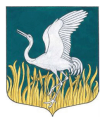 ЛЕНИНГРАДСКАЯ ОБЛАСТЬЛУЖСКИЙ МУНИЦИПАЛЬНЫЙ РАЙОНАДМИНИСТРАЦИЯМШИНСКОГО СЕЛЬСКОГО ПОСЕЛЕНИЯПОСТАНОВЛЕНИЕ21 мая  2021года                                   № 115Об утверждении Положения о муниципальной    системе оповещения и информирования  населения об  угрозе   возникновения    или    возникновении  чрезвычайных ситуаций  на территории   Мшинского сельского поселения		Во исполнение Федеральных законов от 21.12.1994  N 68-ФЗ «О защите населения и территорий от чрезвычайных ситуаций природного и техногенного характера», от 12.02.1998 N 28-ФЗ «О гражданской обороне», приказов МЧС России и Министерства цифрового развития, связи и массовых коммуникаций Российской Федерации от 31.07.2020 N 578/365 «Об утверждении Положения о системах оповещения населения»  от 31.07.2020 N 579/366 «Об утверждении Положения по организации эксплуатационно-технического обслуживания систем оповещения населения»                                                               п о с т а н о в л я ю:        1. Утвердить Положение о муниципальной системе оповещения  и информирования  населения об  угрозе возникновения    или    возникновении  чрезвычайных ситуаций  на территории  Мшинского сельского поселения   (приложение).        2. Признать утратившим силу постановление Администрации  Мшинского сельского поселения от  05.06.2020  № 175  «О   своевременном    оповещении      и информировании  населения об  угрозе возникновения    или    возникновении чрезвычайных ситуаций  на территории  Мшинского сельского поселения».       3. Контроль данного постановления оставляю за собой.       4.Настоящее постановление вступает в силу с момента его официального опубликования и подлежит размещению на официальном сайте муниципального образования Мшинское сельское поселение Лужского муниципального района Ленинградской области.                И.о. Главы администрации                Мшинского сельского поселения                                                   А.Н. УшаковУтверждено    постановлением Администрации                                                                      Мшинского сельского поселения                                                                                                               от 21мая 2021 № 115Положение о муниципальной системе оповещения и информирования  населения об  угрозе возникновения    или    возникновении  чрезвычайных ситуаций  на территории  Мшинского сельского поселения                                                I. Общие положения1. Положение о муниципальной системе оповещения населения (далее - Положение) муниципального образования Мшинское сельское поселение  (далее – сельское поселение), разработано в соответствии с Федеральными законами от 21.12.1994 N 68-ФЗ «О защите населения и территорий от чрезвычайных ситуаций природного и техногенного характера», от 12.02.1998 N 28-ФЗ «О гражданской обороне», от 07.07.2003 N 126-ФЗ «О связи», от 27.12.1991 N 2124-1 «О средствах массовой информации», постановлениями Правительства Российской Федерации от 30.12.2003 N 794 «О единой государственной системе предупреждения и ликвидации чрезвычайных ситуаций», от 26.11.2007 N 804 «Об утверждении Положения о гражданской обороне в Российской Федерации», приказами МЧС России и Министерства цифрового развития, связи и массовых коммуникаций Российской Федерации от 31.07.2020 N 578/365 «Об утверждении Положения о системах оповещения населения»,  от 31.07.2020 N 579/366 «Об утверждении Положения по организации эксплуатационно-технического обслуживания систем оповещения населения».   2. Положение определяет назначение, состав, задачи и требования к системе оповещения населения сельского поселения, порядок её задействования и поддержания в состоянии постоянной готовности, порядок реализации мероприятий по её совершенствованию.         3. Система оповещения предназначена для обеспечения своевременного доведения информации и сигнала оповещения до органов управления, сил и средств гражданской обороны, муниципального звена территориальной подсистемы   РСЧС  Мшинского сельского поселения  единой государственной системы предупреждения и ликвидации ЧС (далее - ТП РСЧС) и населения Лужского районного звена РСЧС Ленинградской области при военных конфликтах или вследствие этих конфликтов, а также при ЧС.  4. На территории Мшинского сельского поселения Лужского муниципального района Ленинградской области создана местная система оповещения (далее - МСО). Администрация Мшинского сельского поселения  самостоятельно в пределах границ Мшинского сельского поселения создает и поддерживает в состоянии постоянной готовности к использованию МСО.Организации Мшинского сельского поселения, эксплуатирующие потенциально опасные объекты, создают и поддерживают в состоянии готовности локальные системы оповещения (далее – ЛСО), которые должны технически и программно сопрягаться с МСО.	II. Назначение и основные задачи муниципальной системы оповещения6. Муниципальная система оповещения населения предназначена для обеспечения доведения сигналов оповещения и экстренной информации до населения, органов управления, сил гражданской обороны и районного звена ТП РСЧС. С целью максимального сокращения времени, затрачиваемого на передачу сигналов оповещения, создается муниципальная автоматизированная система централизованного оповещения.Муниципальная автоматизированная система централизованного оповещения представляет собой специальный комплекс технических средств оповещения на базе аппаратуры П-160, П-164 с пунктом управления, расположенном в единой дежурно-диспетчерской службе (далее – ЕДДС) района. Кроме того, при оповещении населения  используются мобильные средства оповещения, сигнальные громкоговорящие устройства (далее – СГУ) на автомобилях экстренных служб.Для оповещения населения поселения привлекаются:- локальные системы оповещения потенциально-опасных объектов;- ведомственные системы оповещения объектов экономики;- телевизионные и радиоканалы, независимо от форм собственности;- сети городской телефонной сети (далее - ГТС) и мобильной связи;- мобильные и резервные средства СГУ автомобилей, мегафоны, ручные сирены.Управление муниципальной системой оповещения осуществляется с рабочего места оперативного дежурного ЕДДС района.9.Основной задачей муниципальной системы оповещения является доведение сигнала оповещения и информации до органов управления и руководящего состава гражданской обороны, звена ТП РСЧС, сил гражданской обороны, сил постоянной готовности звена ТП РСЧС, организаций, эксплуатирующих потенциально опасные объекты и населения, проживающего на территории Мшинского сельского поселения.10. Основной задачей локальной системы оповещения является обеспечение доведения сигналов оповещения и экстренной информации до:- руководящего состава гражданской обороны и персонала организации, эксплуатирующей потенциально опасные объекты;- объектовых аварийно-спасательных формирований, в том числе специализированных;- ЕДДС муниципального образования Лужского муниципального района;- руководителей и дежурных служб организаций, расположенных в границах зоны действия локальной системы оповещения;- людей, находящихся в границах зоны действия локальной системы оповещения.2. Порядок использования систем оповещения2.1. Основной способ оповещения и информирования населения - передача сигнала оповещения и информации по каналам телевизионного вещания и радиовещания, а также через технические средства оповещения, входящие в состав МСО, ЛСО.2.2. Для оповещения и информирования населения Мшинского сельского поселения_ при задействовании систем оповещения проводится включение электросирен (передача сигнала электросирен через технические средства оповещения), входящих в состав МСО, ЛСО, затем передается речевая информация по телевизионным и радиовещательным каналам с перерывом программ вещания по этим каналам, а также через технические средства оповещения, входящие в состав МСО, ЛСО.Тексты речевой информации для оповещения и информирования по МСО населения Мшинского сельского поселения  утверждаются постановлением администрации Мшинского сельского поселения. Тексты речевой информации для оповещения и информирования по ЛСО разрабатываются и утверждаются руководителями организаций, эксплуатирующий потенциально опасные объекты.2.3. Передача сигнала оповещения может осуществляться как в автоматизированном, так и в неавтоматизированном режиме.Автоматизированный режим - основной режим, который обеспечивает циркулярное, групповое или выборочное доведение сигнала оповещения и информации.В неавтоматизированном режиме доведение сигнала оповещения и информации до населения осуществляется избирательно, выборочным подключением объектов оповещения и информирования на время передачи к каналам связи сети связи общего пользования Российской Федерации.2.4. Решение о задействовании систем оповещения принимают:глава администрации Мшинского сельского поселения  - о задействовании МСО;руководитель организации, эксплуатирующей потенциально опасные объекты - о задействовании ЛСО.2.5. Запуск МСО осуществляется сменой единой дежурно-диспетчерской службы (далее - ЕДДС) Лужского муниципального района.Запуск ЛСО осуществляется в порядке, установленном руководителем организации, эксплуатирующей потенциально опасные объекты. 2.6. Финансирование мероприятий по поддержанию в готовности и совершенствованию систем оповещения и информирования населения производятся:МСО - за счет средств бюджета Мшинского сельского поселения;ЛСО - за счет собственных финансовых средств организаций, эксплуатирующей потенциально опасные объекты.                                                                                                   Утверждены	    постановлением Администрации                                                                      Мшинского сельского поселения                                                                                                               от 21мая 2021 № 115                                            Текстыречевых сообщений для оповещения и информирования населения                                                                       Мшинского сельского поселения                                                                                                               Лужского муниципального района   Ленинградской области	Текстпо оповещению населения в случае угрозы или возникновения паводка(наводнения)Внимание! Внимание!Граждане! К вам обращается Глава Администрации Мшинского сельского поселения. Прослушайте информацию о мерах защиты при наводнениях и паводках.Получив предупреждение об угрозе наводнения (затопления), сообщите об  этом  вашим  близким, соседям. Предупреждение об ожидаемом наводнении обычно  содержит  информацию  о  времени  и  границах затопления, а также рекомендации жителям о целесообразном поведении или о порядке эвакуации. Продолжая слушать  радио (телевизор)  или специально уполномоченных лиц  с громкоговорящей  аппаратурой (если речь идет не о внезапном подтоплении), необходимо подготовиться  к  эвакуации  в  место  временного размещения, определяемого органами местного самоуправления (как  правило, на базе средних школ), где будет организовано питание, медицинское обслуживание.Перед эвакуацией для сохранности  своего  дома  необходимо  следует отключить  воду, газ, электричество, потушить печи, перенести на верхние этажи (чердаки) зданий ценные вещи и предметы, убрать в безопасные места сельскохозяйственный инвентарь, закрыть (при необходимости обить) окна и двери первых этажей подручным материалом.При получении сигнала о начале эвакуации необходимо быстро собрать и взять  с  собой документы, деньги, ценности, лекарства, комплект одежды и обуви по сезону, запас продуктов питания на несколько дней и следовать на объявленный эвакуационный пункт.При  внезапном  наводнении  необходимо  как  можно  быстрее занять ближайшее возвышенное место и быть готовым к организованной эвакуации по воде. Необходимо  принять меры, позволяющие спасателям своевременно обнаружить наличие людей,  отрезанных водой и нуждающихся в помощи: в светлое время суток - вывесить на  высоком месте полотнища; в темное - подавать световые сигналы.Помните!!!В затопленной местности нельзя употреблять в пищу продукты, соприкасавшиеся  с  поступившей водой и пить некипяченую воду. Намокшими электроприборами можно пользоваться только после тщательной их просушки.Текстпо оповещению населения в случае получения штормового предупрежденияВнимание! Внимание!Граждане! К вам обращается Глава Администрации  Мшинского сельского поселения. Прослушайте информацию о действиях при получении штормового предупреждения  Росгидрометеослужбы.Штормовое предупреждение подается, при усилении ветра  до  30 м/сек.После получения такого предупреждения следует:очисть балконы  и  территории  дворов  от  легких  предметов  или укрепить их;закрыть на замки и засовы все окна и двери;укрепить, по возможности, крыши, печные  и  вентиляционные  трубы;заделать щитами ставни и окна в чердачных помещениях;потушить огонь в печах;подготовить медицинские аптечки и  упаковать  запасы  продуктов  и воды на 2-3 суток;подготовить автономные источники  освещения  (фонари,  керосиновые лампы, свечи);перейти из легких построек в более прочные здания или  в  защитные сооружения ГО.Если ураган застал Вас на улице, необходимо:держаться подальше от легких построек, мостов, эстакад, ЛЭП, мачт, деревьев;защищаться от летящих предметов листами фанеры, досками,  ящиками, другими подручными средствами;попытаться быстрее укрыться в подвалах, погребах, других заглубленных помещениях.Текстпо оповещению населения в случае угрозы или возникновения стихийных бедствийВнимание! Внимание!Граждане! К вам обращается Глава Администрации  Мшинского сельского поселения.Прослушайте информацию о правилах поведения и действиях населения при стихийных бедствиях.Стихийные бедствия - это опасные явления природы, возникающие, как  правило, внезапно. Наиболее опасными явлениями для нашего района являются ураганы, наводнение, снежные заносы, бураны.Они нарушают нормальную жизнедеятельность людей, могут привести к их гибели, разрушают и уничтожают их материальные ценности.Об угрозе возникновения стихийных бедствий население оповещается  посыльными.Каждый гражданин, оказавшись в районе стихийного бедствия, обязан проявлять  самообладание  и  при необходимости пресекать случаи грабежей, мародерства  и  другие  нарушения законности. Оказав первую помощь членам семьи,  окружающим  и  самому  себе,  гражданин  должен принять участие в ликвидации  последствий  стихийного  бедствия, используя для этого личный транспорт, инструмент, медикаменты, перевязочный материал.При   ликвидации   последствий   стихийного   бедствия    необходимо предпринимать следующие меры предосторожности:перед тем, как войти в любое  поврежденное  здание  убедитесь,  не угрожает ли оно обвалом;в помещении  из-за  опасности  взрыва  скопившихся  газов,  нельзя пользоваться открытым пламенем (спичками, свечами и др.);будьте   осторожны   с  оборванными  и  оголенными  проводами,  не допускайте короткого замыкания;не включайте электричество, газ и водопровод, пока их не  проверит коммунально-техническая служба;не пейте воду из поврежденных колодцев.Текстобращения к населению при возникновении эпидемииВнимание! Внимание!Граждане! К вам обращается Глава Администрации  Мшинского сельского поселения.На территории  Мшинского сельского поселения в районах ________________ (дата, время) _____________________________ отмечены случаи заболевания людей и животных ___________(наименование заболевания).Администрацией  Мшинского сельского поселения принимаются меры для локализации заболеваний и предотвращения возникновения эпидемии.Прослушайте порядок поведения населения на  территории:при появлении первых признаков заболевания необходимо обратиться к медработникам;не употреблять в пищу непроверенные продукты питания и воду;продукты питания приобретать только в установленных администрацией местах;до минимума ограничить общение с населением.Информация предоставлена Главным врачом (название учреждения) в Текстобращения к населению при угрозе воздушного нападения противникаВнимание! Внимание!«Воздушная тревога», «Воздушная тревога».Граждане! К вам обращается Глава Администрации  Мшинского сельского поселения.На территории сельского поселения существует угроза    (дата, время) непосредственного нападения воздушного противника.Вам необходимо:одеться самому, одеть детей;выключить газ, электроприборы, затушить печи, котлы;закрыть плотно двери и окна.Взять с собой:средства индивидуальной защиты;запас продуктов питания и воды;личные документы и другие необходимые вещи;погасить свет, предупредить соседей о «Воздушной тревоге».Занять ближайшее защитное сооружение  (убежище,  противорадиационное укрытие,  подвал,  погреб),  находиться  там  до сигнала «Отбой воздушной тревоги».Текстобращения к населению, когда угроза воздушного нападения противника миновалаВнимание! Внимание!«Отбой воздушной тревоги», «Отбой воздушной тревоги»Граждане! К вам обращается Глава Администрации  Мшинского сельского поселения.На территории сельского поселения угроза нападения воздушного  противника миновала.Вам необходимо:покинуть укрытие с разрешения обслуживающего персонала;заниматься обычной деятельностью.